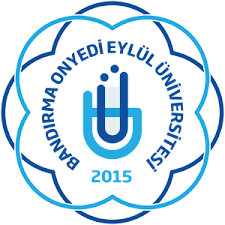 2019 YILIBANDIRMA ONYEDİ EYLÜL ÜNİVERSİTESİ KARİYER GELİŞTİRME UYGULAMA VE ARAŞTIRMA MERKEZİ FAALİYET RAPORU2019YÖNETİCİ SUNUŞUMerkezimiz Bandırma Onyedi Eylül Üniversitesi öğrencilerinin hedefledikleri kariyere yönelik olarak istihdam seçeneklerini tanımalarına ve kendi kişiliklerine uygunluğuna karar verebilmelerine yardımcı olmayı amaçlamaktadır. Ayrıca öğrencilerin mezuniyetlerinden sonra kendilerine uygun işlere yerleşebilmeleri için ihtiyaç duyacakları becerileri kazandırmaktır. Bu çerçevede Kariyer Merkezimiz mezunlarımızın, kendilerini tanımaları, güncel ve yakın gelecekteki çalışma alanlarını ve bu alanların gelecekteki potansiyelini fark etmeleri için çalışmaktadır. Bu amaca yönelik olarak sektörlerinde yetkinlik sahibi profesyonellerle bir araya gelmeleri için imkânlar sağlanmaktadır. Sektörlerle ilgili bilgilerin ilk kaynaktan duymaları ve bu doğrultuda eyleme geçmeleri, profesyonel yaşamın işe alım uzmanları ile bir araya gelmeleri, onlara kendilerini tanıtmaları, olabilecek en geniş açıda profesyonel iletişim ağlarını oluşturmaları, başvuracakları pozisyonlar için üniversiteliyken hazırlık yapabilmeleri için çalışmalar yapmaktayız. Dr.Öğretim Üyesi Armağan TÜRK1.GENEL BİLGİLER1.1.MİSYON VE VİZYONMisyonumuz, Bandırma Onyedi Eylül Üniversitesi öğrencilerinin ve yeni mezunlarının kariyer başarısı peşinde koşmalarına yardımcı olmak için yenilikçi kariyer gelişimi, iş arama ve deneyimsel eğitim desteği oluşturarak ve sunarak üniversite öğrencilerinin ve yeni mezunlarının yeteneklerini ve güvenini arttırmaktır.Vizyonumuz, bilgi, beceri ve deneyim ilişkilerini temel alarak tatmin edici kariyer yaratan öğrenciler ve yeni mezunlar oluşturmaktır.1.2.YETKİ, GÖREV VE SORUMLULUKLARMerkez, 2547 sayılı Yükseköğretim Kanununun 7 nci maddesinin birinci fıkrasının (d) bendinin (2) numaralı alt bendi ile 14 üncü maddesine dayanılarak hazırlanmış ve 11.09.2017 tarih, 30177 sayılı resmi gazete ilanıyla kurulmuştur. Merkezin amaçları, faaliyetleri, yönetim organları, yönetim organlarının görevleri ve çalışma şekline ilişkin usul ve esasları yönetmeliğe uygun şekilde yürütülmektedir.Merkezin Görevleri -Üniversite öğrencilerinin kariyer planlaması ile ilgili çalışmalar yapmasını sağlamak, - Öğrencilerin iş yaşamında karşılaşabilecekleri sorunların çözümüne yönelik bilimsel çalışmalar yapmak, - Öğrencilerin iş dünyasından gelen talepler doğrultusunda istihdam edilebilme imkânlarını araştırmak, - Bu çalışmaların sonuçlarını ve bu alandaki birikimleri ilgili yerli ve yabancı kuruluşlara aktararak bu kuruluşların gelişmelerine ve bölgesel kalkınmaya katkıda bulunmak. - Eğitim hayatları devam ederken iş hayatına dair bilgi birikimlerini artırmaya yönelik staj olanaklarının araştırılması ve bu amaçla sektör temsilcileri ile öğrencilerimizin buluşturulması Merkezin Sorumlulukları - Kamu ve özel sektör kuruluşlarının ihtiyaç duyduğu nitelikli insan kaynakları ihtiyacının Üniversitede öğrenim gören öğrenciler tarafından karşılanmasını sağlamak amacıyla etkinlikler düzenlemek, - Faaliyetleri ile ilgili konularda bültenler yayınlayarak öğrencileri, kurum ve kuruluşları bilgilendirmek, - Öğrenciler ve mezunlar ile değişik sektörlerden çeşitli kuruluşları bir araya getiren tanıtım toplantıları düzenlemek, öğrencilerin çeşitli alanlarda iş tanımları, iş hayatı, mesleklerdeki kariyer imkânları ile ilgili bilgi edinmelerini sağlamak; şirketlerle öğrenciler arasında iletişim sağlamak, - Gerek seminerler, gerekse bireysel görüşmelerle öğrencilere iş arama teknikleri konusunda bilgi vermek, etkin özgeçmiş yazma ve başarılı bir mülakat geçirebilme konularında yardımcı olmak, - Öğrencilerin üniversite sonrası yaşamlarında da birbirleriyle işbirliği, dayanışma ve ilişki içerisinde bulunmaları için çeşitli faaliyetler düzenleyerek katkıda bulunmak,- İnsan kaynakları veri tabanı oluşturmak, - Düzenli olarak işletme tanıtım amaçlı geziler organize etmek1.3.İDAREYE İLİŞKİN BİLGİLERMerkez Bandırma Onyedi Eylül Üniversitesi merkez yerleşkede Yeni Mahalle Şehit Astsubay Mustafa Soner Varlık Caddesi No:77 PK:10200 Bandırma / BALIKESİR adresinde faaliyet göstermektedir.1.3.1.FİZİKSEL YAPI1.3.1.1.KAPALI ALANLAR1.3.1.2.ÖĞRENCİ YURTLARI1.3.1.4. TAŞITLAR1.3.2.ÖRGÜT YAPISIBirim Sorumlularımız1.3.3.BİLGİ VE TEKNOLOJİK KAYNAKLAR1.3.3.1.YAZILIMLAR1.3.3.2.BİLGİSAYARLARBirimimizde 2 adet HP Prodesk 600 G2/G3 MT masaüstü bilgisayar bulunmaktadır.1.3.3.3.KÜTÜPHANE KAYNAKLARI1.3.3.4.DİĞER BİLGİ VE TEKNOLOJİK KAYNAKLARBirimimizde 1 adet HP LaserJet ProM203dn lazer yazıcı, 1 adet Fujitsu fi-ti40 tarayıcı ve 1 adet CISCO UC Model No: CP7841 telefon bulunmaktadır.1.3.4.İNSAN KAYNAKLARI1.3.5.SUNULAN HİZMETLER1.3.5.1.EĞİTİM HİZMETLERİ1.3.5.2.SAĞLIK HİZMETLERİ1.3.5.3.İDARİ HİZMETLER1.3.6.YÖNETİM VE İÇ KONTROL SİSTEMİMüdür, Merkezi temsil eder ve aşağıda belirtilen görevleri yapmaktadır:a) Yönetim Kurulunun kararlarını yönetmelik çerçevesinde uygulamak,b) Merkez bünyesinde oluşturulan çalışma gruplarının faaliyetlerini düzenlemek, yürütmek ve denetlemek,c) Yurtiçinde ve yurtdışında ilgili diğer kariyer merkezleri ve kamu ve özel sektör kuruluşlarının insan kaynakları birimleri ile işbirliği yapmak,ç) Merkezin faaliyetleri ile ilgili olarak her yılın ilk üç ayı içinde Yönetim Kuruluna rapor sunmak.2.AMAÇ VE HEDEFLER2.1.AMAÇ VE HEDEFLER2.2.TEMEL POLİTİKALAR VE ÖNCELİKLER3.FAALİYETLERE İLİŞKİN BİLGİ VE DEĞERLENDİRMELERMerkezimizin kendisine ait bütçesi bulunmamaktadır.3.1.MALİ BİLGİLER3.1.1.BÜTÇE UYGULAMA SONUÇLARI3.1.2.TEMEL MALİ TABLOLARA İLİŞKİN AÇIKLAMALAR3.1.3.MALİ DENETİM SONUÇLARI3.2.PERFORMANS BİLGİLERİ3.2.1.FAALİYET VE PROJE BİLGİLERİ3.2.1.1.MEVZUAT BİLGİLERİ3.2.1.2.FAALİYETLER4.KURUMSAL KAABİLİYET VE KAPASİTENİN DEĞERLENDİRİLMESİ4.1.GÜÇLÜ YÖNLER (ÜSTÜNLÜKLER)1- Gelişime açık, genç, dinamik bir yöneticiye sahip olmak2- İnsan kaynakları yönetimi ve kariyer danışmanlığı eğitimi almış idari personele sahip olmak3- Üniversite üst yönetiminin dinamik, iletişime her zaman açık ve öğrenci merkezli bir yaklaşımda olması4- Mezunlarımızın işverenler tarafından tercih edilmesi.4.2.FIRSATLAR4.3.ZAYIF YÖNLER (GELİŞMEYE AÇIK ALANLAR)1- Merkezin kendine ait yerleşkesinin bulunmaması,2- Merkezde yeterli akademik ve idari personel istihdamının olmaması,3- Kariyer fuarı, kariyer günleri, seminer, eğitim vb. etkinlikler için ödenek olmaması4.4.TEHDİTLER5. ÖNERİ VE TEDBİRLERÜniversiteler, işletmelere insan kaynakları sağlayacak dış çevrenin en önemli parçasıdır. İyi eğitim görmüş, toplumun ihtiyaçlarına cevap verebilecek yetişmiş işgücünün sağlanmasında bu sorumluluk, yaşanan hızlı değişimlerle daha önemli hale gelmektedir Artan üniversite ve dolasıyla mezun öğrenci sayısı ile birlikte, kariyer, profesyonellik ve istihdam edilebilirlik gibi kavramlar önem kazanmaya başlamıştır. Bu sorumluluğun ve değişen çalışma hayatının gereği olarak üniversitelerin kariyer planlama merkezine ihtiyacı artmıştır.Merkezin, öğrencilerin kariyer orjinli gelişimlerine ve yönlendirilmelerine tam anlamıyla katkı sağlayabilmesi adına personel ve fiziki imkânların iyileştirilmesi faydalı olacaktır. Üniversitemizin en önemli hammaddesi olan insan kaynağının etkin kullanılabilmesi için gerekli unsurların mevcudiyeti son derece önemlidir.İÇ KONTROL GÜVENCE BEYANIHarcama yetkilisi olarak yetkim dâhilinde;Bu raporda yer alan bilgilerin güvenilir, tam ve doğru olduğunu beyan ederim.Bu raporda açıklanan faaliyetler için idare bütçesinden harcama birimimize tahsis edilmiş kaynakların etkili, ekonomik ve verimli bir şekilde kullanıldığını, görev ve yetki alanım çerçevesinde iç kontrol sisteminin idari ve mali kararlar ile bunlara ilişkin işlemlerin yasallık ve düzenliliği hususunda yeterli güvenceyi sağladığını ve harcama birimimizde süreç kontrolünün etkin olarak uygulandığını bildiririm.Bu güvence, harcama yetkilisi olarak sahip olduğum bilgi ve değerlendirmeler ve benden önceki harcama yetkilisi/yetkililerinden almış olduğum bilgiler ile iç kontroller gibi bilgim dâhilindeki hususlara dayanmaktadır. Burada raporlanmayan, idarenin menfaatlerine zarar veren herhangi bir husus hakkında bilgim olmadığını beyan ederim.Bandırma / 2020                                                                                                                          İmzaArmağan TÜRKSIRA NOBİNA ADIARAZİ ALANI (M2)KAPALI ALAN(M2)1Merkez Yerleşke32Akademik BirimBirim SorumlusuİletişimSağlık Bilimleri EnstitüsüDr. Öğr. Üyesi Kevser Tarı SELÇUKkselcuk@bandirma.edu.trSosyal Bilimler EnstitüsüDoç. Dr. Kemal YILDIZkyildiz@bandirma.edu.trDenizcilik FakültesiAraştırma Görevlisi Can TAŞctas@bandirma.edu.trİktisadi İdari Bilimler FakultesiDr. Öğr. Üyesi Ersoy KUTLUKekutluk@bandirma.edu.trÖmer Seyfettin Uygulamalı Bilimler FakültesiDoç.Dr. Selva STAUBsstaub@bandirma.edu.trSağlık Bilimleri FakültesiDoç. Dr. Dilek AVCIdavci@bandirma.edu.trMühendislik ve Doğa Bilimleri FakültesiDr. Öğr. Üyesi Bülent BÜYÜKbbuyuk@bandirma.edu.trİnsan ve Toplum Bilimleri FakültesiDr. Öğr. Üyesi Resul YAVUZryavuz@bandirma.edu.trYabancı Diller MYOÖğr. Gör. Kübra YAZKANkyazkan@bandirma.edu.trAdalet MYOÖğr. Gör. Baki Tuna YAZİCİbyazici@bandirma.edu.trBandırma MYOÖğr. Gör. Onur SAYLANosaylan@bandirma.edu.trErdek MYOÖğr.Gör. Aytaç TOPTAŞatoptas@bandirma.edu.trGönen MYOÖğr.Gör.Cansen CAN AKGÜLcakgul@bandirma.edu.trManyas MYOÖğr.Gör. İlknur TANRIVERDİitanriverdi@bandirma.edu.trSağlık Hizmetleri MYODr.Öğr. Üyesi Gökhan ABAgaba@bandirma.edu.trTÜRÜADETBİLGİSAYAR2TÜRÜADETYAZICI1TARAYICI1TELEFON1UNVANKADRO DURUMUKADRO DURUMUUNVANDOLUBOŞProfesörDoçentDr.Öğr.Üyesi1Araştırma Görevlisi1Öğretim Görevlisi1OkutmanUzmanÇevirmenEğitim-Öğretim PlanlamacıTOPLAM3UNVANKADRO DURUMUKADRO DURUMUUNVANDOLUBOŞGenel İdare HizmetleriSağlık HizmetleriTeknik HizmetlerEğitim-Öğretim HizmetleriAvukat HizmetleriDin HizmetleriYardımcı Hizmetler4-b SözleşmeliİşçiTOPLAMPersonel SınıfıToplam PersonelAkademik Personel3657 Sayılı Kanuna TabiİşçiYabancı Uyruklu / SanatçıSözleşmeli Personel 4/BKısmi Zamanlı Çalışan1Stratejik AmaçlarStratejik HedeflerStratejik Amaç-1 İş arama sürecine öğrenci ve mezunlarımızı donanımlı bir şekilde hazırlamakHedef-1 İş arama teknikleri eğitimi düzenlemek.                 Stratejik Amaç-1 İş arama sürecine öğrenci ve mezunlarımızı donanımlı bir şekilde hazırlamakHedef-2 İş bulma sürecinde gerekli olan özgeçmiş hazırlamasına yardımcı olmak. Stratejik Amaç-1 İş arama sürecine öğrenci ve mezunlarımızı donanımlı bir şekilde hazırlamakHedef-3 Öğrencilerimizi iş görüşmesine gitmeden önce bilgilendirmek.Stratejik Amaç-2 Merkezin tanınırlığını artırmakHedef-1 Merkezi tanıtıcı dokümantasyon hazırlamakStratejik Amaç-2 Merkezin tanınırlığını artırmakHedef-2 Merkezi temsilen her fakülte, yüksekokul ve meslek yüksekokula kariyer temsilcisi görevlendirilmesi yapılması.Stratejik Amaç-2 Merkezin tanınırlığını artırmakHedef-3 1. Öğrencilerimize dönem başında kariyer planlamanın önemini anlatıcı seminerler düzenlemek ve merkezi tanıtmakStratejik Amaç-3 Öğrencilerimizin kişisel gelişimlerini desteklemekHedef-1 Girişimcilik; liderlik ve etkili ekip çalışması; özgüven; duygusal zekâ; etkili sunum teknikleri; stres yönetimi; diksiyon ve beden dili; NLP eğitimleri gerçekleştirilmesi.Stratejik Amaç-3 Öğrencilerimizin kişisel gelişimlerini desteklemekHedef-2 Öğrencilerimize yönelik kariyer günü etkinlikleri düzenlemekStratejik Amaç-4 Öğrencilerimizin mezun olmadan önce özel ve kamu kurumlarıyla buluşturmakHedef-1 Öğrencilerimizi bölüm bazında değerlendirerek firma tanıtım günleri düzenlenmektedir.Stratejik Amaç-4 Öğrencilerimizin mezun olmadan önce özel ve kamu kurumlarıyla buluşturmakHedef-2 İşletme tanıtım gezileri düzenlemek.Stratejik Amaç-4 Öğrencilerimizin mezun olmadan önce özel ve kamu kurumlarıyla buluşturmakHedef-3 Tüm öğrencilerimizi kapsayacak kariyer fuarı düzenlemek.Stratejik Amaç-5 Öğrencilerimizle mezuniyet sonrası da iletişim halinde kalmakHedef-1 Öğrencilerimizde aidiyet duygusunu artırmak için mezun kart verilmesi.Stratejik Amaç-5 Öğrencilerimizle mezuniyet sonrası da iletişim halinde kalmakHedef-2 Öğrenci-Mezun-İşveren buluşmasını sağlayacak bir platform oluşturmakStratejik Amaç-5 Öğrencilerimizle mezuniyet sonrası da iletişim halinde kalmakHedef-3 Öğrencilerimizi mezunlarımızla buluşturacak etkinlikler düzenlemek.ETKİNLİKLERSAYIKARİYER GÜNLERİ1MYO KARİYER GÜNLERİ4FİRMA ZİYARETİ50OKUL ZİYARETİ1